MoldovaMoldovaMoldovaMoldovaAugust 2024August 2024August 2024August 2024MondayTuesdayWednesdayThursdayFridaySaturdaySunday12345678910111213141516171819202122232425262728293031Independence DayNational Language DayNOTES: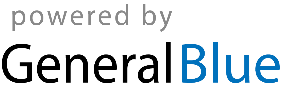 